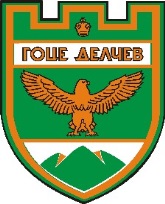 Изх.№70-00-69712.09.2016 г.ПОКАНА ЗА ПАЗАРНИ КОНСУЛТАЦИИ С ПРЕДСТАВЯНЕ НА НЕЗАВИСИМИ ОФЕРТИУВАЖАЕМИ ДАМИ И ГОСПОДА,Публикуваме настоящата покана на основание чл. 44, ал. 1 от Закона за обществените поръчки (ЗОП) и във връзка с чл. 29, ал. 16 от Наредба № 12 от 25.07.2016 г. за прилагане на подмярка 7.2. "Инвестиции в създаването, подобряването или разширяването на всички видове малка по мащаби инфраструктура" от мярка 7 "Основни услуги и обновяване на селата в селските райони" от Програмата за развитие на селските райони за периода 2014 – 2020 г. (издадена от Министъра на земеделието и храните, обн., ДВ, бр. 60 от 02.08.2016 г., в сила от 02.08.2016 г., изм. и доп., бр. 70 от 09.09.2016 г., в сила от 09.09.2016 г.). С цитираната наредба се уреждат условията и редът за прилагане на  Подмярка 7.2 от Мярка 7 на Програмата за развитие на селските райони за периода 2014 – 2020 г. (ПРСР 2014 – 2020 г.), съфинансирана от Европейския земеделски фонд за развитие на селските райони (ЕЗФРСР), като целта на подмярката е да насърчи социалното приобщаване, намаляването на бедността и икономическото развитие в селските райони.Във връзка с гореизложеното Ви информираме, че Община Гоце Делчев подготвя проектно предложение с наименование: „Реконструкция и рехабилитация на част от общинската пътна мрежа на територията на община Гоце Делчев – общински път BLG 1091 (II-19, Добринище-Гоце Делчев) – Брезница, общински път BLG 1093 (BLG 1091/Гоце Делчев-Брезница) - Корница и общински път BLG 1096, (II-19, Гоце Делчев-Копривлен) – Мусомища – Гоце Делчев – (II-19), с което възнамеряваме да кандидатстваме при условията на Наредба № 12/25.07.2016 г. на МЗХ за изпълнение на дейности, попадащи в обхвата на чл. 4., т. 2. „строителство, реконструкция и/или рехабилитация на нови и съществуващи общински пътища и съоръженията и принадлежностите към тях”. Приемът на заявления за подпомагане е обявен със Заповед № РД 09-552/02.08.2016 г., издадена от Министъра на земеделието и храните, съгласно която, проекти се приемат до 03.10.2016 г. УВАЖАЕМИ ДАМИ И ГОСПОДА,Отправяме настоящата покана, във връзка с възникналата необходимост, община Гоце Делчев да определи част от заявените за финансиране разходи по проекта, чрез прилагане на способа на пазарни консултации по смисъла на чл. 44 от ЗОП.С оглед на това обстоятелство и на основание чл. 29, ал. 16 от Наредба № 12 от 25.07.2016 г. на МЗХ, следва за нуждите на община Гоце Делчев, да бъдат събрани оферти за целевите разходи по чл.29, ал.1, т.1 от Наредбата, представляващи разходи, свързани с прякото изпълнение на строително-монтажните работи, в съответствие с предвиденото в проекта за съответните обекти, включени в проектното предложение и които разходи не са включени от ДФ „Земеделие” в обявения списък с активи и дейности с определени референтни разходи, предмет на кандидатстване по подмярка 7.2. на мярка 7 от ПРСР 2014-2020 г. Във връзка с гореизложеното, ние като кандидатстваща организация, отправяме настоящата покана с цел да определим стойността на част от разходите, свързани с проектното ни предложение, в отделни части на техническия проект по обекти, както следва:Обект №1 "Реконструкция и рехабилитация на път BLG 1091 (II-19, Добринище-Гоце Делчев) – Брезница с дължина 8624.31м, община Гоце Делчев“Обект №2 : "Реконструкция и рехабилитация на път BLG 1093, (BLG 1091/Гоце Делчев-Брезница) - Корница с дължина 3012.46м, община Гоце Делчев“Обект №3: "Реконструкция и рехабилитация на път BLG 1096, (II-19, Гоце Делчев-Копривлен) – Мусомища – Гоце Делчев – (II-19) с дължина 1131м, община Гоце Делчев“Към настоящата покана е приложена Техническа спецификация -  Приложение № 3, с посочени минимални параметри, както и образец на Ценово предложение - Приложение № 2, съставляващи неразделна част при представяне на Вашето Предложение - оферта – образец Приложение №1. ВАЖНО! Офертата – Приложение № 1, може да бъде представена и във формат – официална бланка на Вашата фирма, но при задължително спазване на изискуемата информация и данни в нея, съгласно чл. 29, ал. 17 от Наредба № 12/25.07.2016 г. на МЗХ, т.е. Вашите оферти следва да съдържат:Пълно наименование на оферента;Срок на валидност на офертата Ви, който не трябва да бъде по-малък от 60 (шестдесет) календарни дни;Дата на издаване на офертата, подпис и печат на оферента;Оферта по покана, приложена към настоящата покана;Техническо предложение, , приложено към настоящата покана;Ценово предложение в български лева (без включен ДДС и с включен ДДС).ЕИК от Търговския регистър към Агенцията по вписванията на оферента;Моля, имайте предвид, че на основание чл. 29, ал. 15 във връзка с ал. 11 от  Наредба № 12/25.07.2016 г. на МЗХ, Община Гоце Делчев няма да приема оферти:от местни лица, които не са вписани в Търговския регистър, а за оферентите - чуждестранни лица, няма да приема от лица, които не представят документ за правосубектност съгласно националното им законодателство;от оференти на строително-монтажни работи, местни и чуждестранни лица, които не са вписани в Централен професионален регистър на строителя съгласно Закона за Камарата на строителите и да могат да извършват строежи и/или отделни видове строителни и монтажни работи от съответната категория, съгласно изискванията на чл. 3, ал. 2 от Закона за Камарата на строителите. от оференти, които не са съобразили обемите и видовете СМР, съгласно Техническата спецификация, приложена към настоящата покана.Уведомяваме Ви, че обектите съставляват ІІI-ТА (ТРЕТА) КАТЕГОРИЯ СТРОЕЖИ, съгласно Наредба № 1 за номенклатурата на видовете строежи в Република България.В заключение, Община Гоце Делчев ще разгледа Вашите оферти и ще издаде Решение за определяне на стойността на заявените разходи в проектното си предложение, с включена обосновка за мотивите, обусловили избора и, което ще приложи при входиране на заявлението за подпомагане по подмярка 7.2 от мярка 7 на ПРСР 2014 – 2020 г., съфинансирана от ЕЗФРСР на проектно предложение: „Реконструкция и рехабилитация на част от общинската пътна мрежа на територията на община Гоце Делчев – общински път BLG 1091 (II-19, Добринище-Гоце Делчев) – Брезница, общински път BLG 1093 (BLG 1091/Гоце Делчев-Брезница) - Корница и общински път BLG 1096, (II-19, Гоце Делчев-Копривлен) – Мусомища – Гоце Делчев – (II-19).Взетото Решение, ще предоставим и на Вашето внимание, публикувайки го в „Профила на купувача” на официалната страница на Община Гоце Делчев – www.gotsedelchev.bgМоля, ако настоящата покана представлява интерес за Вас, имайте предвид, че следва да представите Вашите оферти В СРОК ДО 17:00 часа на  17.09.2016 г. Офертата, следва да представите В ДВА ЕДНООБРАЗНИ ОРИГИНАЛНИ ЕКЗЕМПЛЯРА на адрес:, гр. Гоце Делчев, , бул. „Царица Йоанна” № 2, сградата на община Гоце Делчев, зала Партерен етаж, срещу което ще Ви бъде издаден Входящ номер. Офертата може да представите лично или да я изпратите на посочения адрес по поща или куриер. На този етап Община Гоце Делчев не се обвързва по никакъв начин с предоставените индикативни оферти. При изпълнение на проекта ще бъде избрана оферта съгласно Закона за обществени поръчки и подзаконовите актове по прилагането му.Приложения – неразделна част към настоящата покана:  Предложение - оферта (Приложение № 1).Техническо предложение (Приложение № 2).Ценово предложение (Приложение № 3).Техническа спецификация (Приложение № 4). Предварително благодаря за проявения интерес и Вашето участие!С уважение,  (положен подпис и печат)ВЛАДИМИР МОСКОВ /п/ (заличено на основание чл.2, ал.2, т. 5 от ЗЗЛД)Кмет на община Гоце Делчев